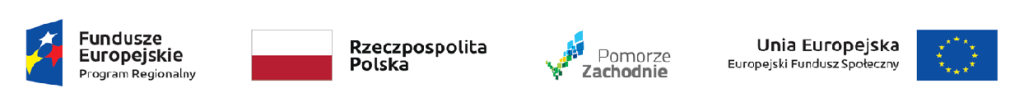                                             Znak sprawy: Wip.272.3.2023.MN.USNumer ogłoszenia w BZP: 2023/BZP 00060007/01Wykaz osób – Część ……………Dot. Prowadzenie kursów zawodowych oraz warsztatów kulinarnych z autorytetem o tematyce: kuchnia śródziemnomorska.                Wypełnić zgodnie z warunkami postawionymi w SWZ Rozdz. VIbWykonawca:pełna nazwa/firmaadresImię i nazwiskoWykształcenie, posiadane certyfikaty (odpowiednio dla danej Części)Nazwa, data i miejsce przeprowadzonego szkolenia – ilość godzin, ilość osób uczestniczących w szkoleniu (odpowiednio dla danej Części)Odbiorca /Zamawiającynależy podać nazwę podmiotu oraz adres, na zlecenie którego szkolenie zostało zrealizowane.Podstawa do dysponowania daną osobą(dysponowanie bezpośrednie lub dysponowanie pośrednie)1.2.3.Podpisano podpisem elektronicznym, zaufanym lub osobistym